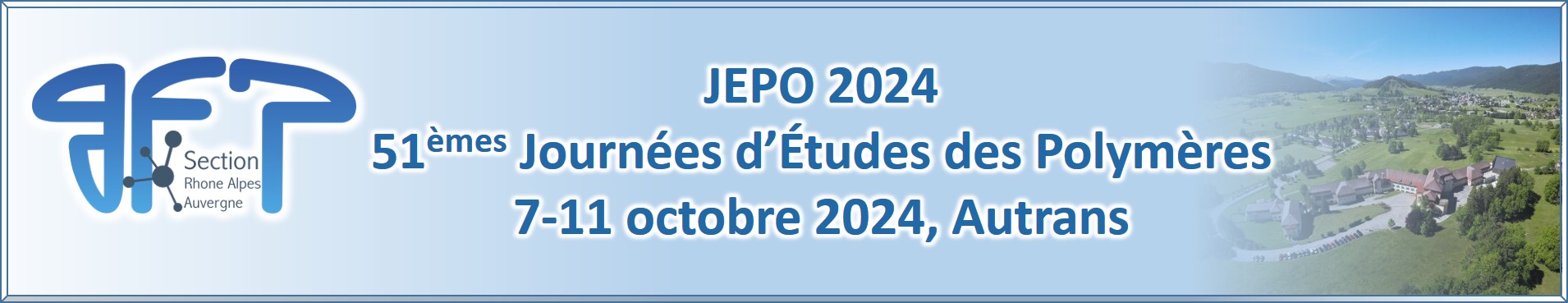 BULLETIN DE PREINSCRIPTION POUR LE JEPO 2024Civilité : Nom : 		Prénom : Date de naissance Statut : 	Autre statut, précisez : Adresse email professionnelle : N° de portable Nous nous engageons à n’utiliser ce numéro que pour une meilleure organisation du colloque (arrivée, départ)Adresse de facturationLaboratoire/société :Rue : Code Postal :  Localité : Etudiant ou jeunes actifs membres du GFP : 780 €			Etudiant non-membre du GFP : 810 €					Jeunes actifs (thèse + 5 ans max.) non membres du GFP : 840€ 	Je m’inscris au JEPO 2024 et je souhaite présenter une communication orale au colloque. 				Merci d’envoyer séparément un résumé de la communication selon le modèle à jepo2024@univ-lyon1.fr.Titre de la communication : Auteurs :Affiliation(s) :  Règlement par votre employeur sur facturation (merci de nous contacter à jepo2024@univ-lyon1.fr pour l’établissement du devis) Règlement personnel par virement bancaire. (Merci de nous contacter pour nos informations bancaires. Attention, le nom du participant doit obligatoirement figurer dans le libellé du virement)L’inscription ne sera définitive qu’après paiement complet.Navettes entre l’Escandille et la gare TGV de GrenobleSouhaitez-vous bénéficier du service de navette :Pour l’arrivée (7/10, 12h)      Pour le départ (11/10, 14h) Hébergement et repasPour les chambres à 2 personnes, si vous souhaitez partager votre chambre avec une autre personne présente au JEPO2024, merci de préciser son nom : Régime alimentaire particulier :     Non      OuiPrécisez :Droit à l’imageUne photographie du groupe des participants sera programmée pendant l’évènement. En participant à cette prise photographique, j’autorise à titre gracieux le groupe français d’études et d’applications des polymères (GFP), association à but non-lucratif, dont le siège est situé 23 rue du Loess Strasbourg, représenté par son Président Mr Vincent Monteil, à me photographier entre le 7 et 10 Octobre 2024 à Autrans, dans le cadre des 51èmes Journées d’Etudes des Polymères et à utiliser mon image. En conséquence de quoi, et conformément au droit à l’image et aux droits de la personnalité, j’autorise le GFP à fixer, reproduire et communiquer au public les photographies effectuées dans le cadre de cet évènement. La photographie pourra être exploitée et utilisée dans le cadre des actions d’information et de communication du GFP auprès de différents publics directement par le GFP ou être cédés à des tiers sous toute forme et tous supports connus et inconnus à ce jour, dans le monde entier, sans aucune limitation, pour une durée de 10 ans. En cochant cette case, je reconnais avoir pris connaissance et accepte sans réserve ces conditions.Non      OuiJ’autorise à titre gratuit le groupe français d’études et d’applications des polymères (GFP), association à but non-lucratif, dont le siège est situé 23 rue du Loess Strasbourg, représenté par son Président Mr Vincent Monteil, à me photographier et/ou filmer dans le cadre des 51èmes Journées d’Etudes des Polymères entre le 7 et 11 Octobre 2024 à Autrans, à utiliser les captations de mon image aux fins des actions d’information et de communication du GFP, d’enseignement et de recherche, culturelles ou scientifiques et destinés à une exploitation commerciale ou non commerciale, et à diffuser les captations de mon image sous toute forme et tous supports connus et inconnus à ce jour, dans le monde entier, sans aucune limitation, pour une durée de 10 ans.Non      Oui